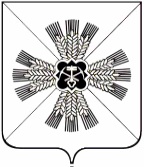 КЕМЕРОВСКАЯ ОБЛАСТЬАДМИНИСТРАЦИЯПРОМЫШЛЕННОВСКОГО МУНИЦИПАЛЬНОГО ОКРУГАПОСТАНОВЛЕНИЕот «25 » мая 2021 г. № 906-Ппгт. ПромышленнаяОб утверждении Положения о порядке сообщения лицами, замещающими должности муниципальной службы в администрации Промышленновского муниципального округа, о возникновении личной заинтересованности при исполнении должностных обязанностей, которая приводит или может привести к конфликту интересовРуководствуясь Федеральным законом от 02.03.2007 № 25-ФЗ «О муниципальной службе в Российской Федерации», Федеральным законом от 25.12.2008 № 273-ФЗ «О противодействии коррупции», Указом Президента Российской Федерации от 22.12.2015 № 650 «О порядке сообщения лицами, замещающими отдельные государственные должности Российской Федерации, должности федеральной государственной службы, и иными лицами о возникновении личной заинтересованности при исполнении должностных обязанностей, которая приводит или может привести к конфликту интересов,                    и о внесении изменений в некоторые акты Президента Российской Федерации» (вместе с «Положением о порядке сообщения лицами, замещающими отдельные государственные должности Российской Федерации, должности федеральной государственной службы, и иными лицами о возникновении личной заинтересованности при исполнении должностных обязанностей, которая приводит или может привести к конфликту интересов»), Законом Кемеровской области от 30.06.2007 № 103-ОЗ  «О некоторых вопросах прохождения муниципальной службы», а также на основании Устава муниципального образований Промышленновский муниципальный округ Кемеровской области - Кузбасса:1. Утвердить прилагаемое Положение о порядке сообщения лицами, замещающими должности муниципальной службы в администрации Промышленновского муниципального округа, о возникновении личной заинтересованности при исполнении должностных обязанностей, которая приводит или может привести к конфликту интересов.2. Настоящее постановление подлежит размещению на официальном сайте администрации Промышленновского муниципального округа в сети Интернет.3. Контроль за исполнением настоящего постановления возложить на заместителя главы Промышленновского муниципального округа                   О.Н. Шумкину.4. Настоящее постановление вступает в силу с даты его подписания.Исп. Н.К. БережнаяТел. 74585Положение о порядке сообщения лицами, замещающими должности муниципальной службы в администрации Промышленновского муниципального округа, о возникновении личной заинтересованности при исполнении должностных обязанностей, которая приводит или может привести к конфликту интересов1. Настоящим Положением определяется порядок сообщения лицами, замещающими должности муниципальной службы в администрации Промышленновского муниципального округа (далее -  муниципальные служащие), о возникновении личной заинтересованности при исполнении должностных обязанностей, которая приводит или может привести к конфликту интересов (далее - Положение), устанавливается процедура уведомления муниципальными служащими представителя нанимателя о возникновении личной заинтересованности, которая приводит или может привести к конфликту интересов (далее - личная заинтересованность).2. Муниципальные служащие обязаны незамедлительно сообщать представителю нанимателя в лице главы Промышленновского муниципального округа (далее - представитель нанимателя) о возникновении личной заинтересованности при исполнении должностных обязанностей, которая приводит или может привести к конфликту интересов, а также принимать меры по предотвращению или урегулированию конфликта интересов.Сообщение оформляется в письменной форме в виде уведомления о возникновении личной заинтересованности при исполнении должностных обязанностей (далее - уведомление) согласно приложению № 1 к настоящему Положению.В случае если личная заинтересованность возникла в служебной командировке, не при исполнении должностных обязанностей и вне пределов места службы, муниципальный служащий обязан уведомлять о возникновении личной заинтересованности представителя нанимателя, при первой возможности, путем представления представителю нанимателя письменного уведомления о факте возникновения личной заинтересованности.3. Муниципальный служащий составляет уведомление на имя представителя нанимателя и передает его в организационный отдел администрации Промышленновского муниципального округа.4. Уведомление должно содержать следующие сведения:должность, фамилия, имя, отчество (последнее – при наличии) представителя нанимателя, на имя которого направляется уведомление;должность, фамилия, имя, отчество (последнее - при наличии), номер телефона муниципального служащего (при наличии);описание обстоятельств, которые способствовали возникновению личной заинтересованности;описание личной заинтересованности, которая приводит или может привести к возникновению конфликта интересов;описание должностных обязанностей, на исполнение которых может негативно повлиять либо негативно влияет личная заинтересованность;предлагаемые меры по предотвращению или урегулированию личной заинтересованности.Уведомление должно быть лично подписано муниципальным служащим с указанием даты его составления.При наличии материалов, подтверждающих обстоятельства возникновения личной заинтересованности, а также иных материалов, имеющих отношение к данным обстоятельствам, муниципальный служащий представляет их вместе с уведомлением.5. Организация приема и регистрации уведомлений:5.1. Организация приема и регистрации уведомлений в администрации Промышленновского муниципального округа осуществляется организационным отделом администрации Промышленновского муниципального округа (далее - организационный отдел).5.2. Организационный отдел в течение одного рабочего дня производит регистрацию уведомлений в журнале регистрации уведомлений                             (далее - журнал) (приложение № 2 к настоящему Положению).5.3. Листы журнала должны быть пронумерованы, прошнурованы и заверены оттиском печати администрации Промышленновского муниципального округа.Хранение поступающих уведомлений и иных связанных с ним материалов, в том числе журнала, осуществляется организационным отделом администрации Промышленновского муниципального округа в течение 10 лет с момента регистрации в нем последнего уведомления.Запрещается отражать в журнале сведения о частной жизни муниципального служащего, передавшего или направившего уведомление, его личной и семейной тайне, а также иную конфиденциальную информацию, охраняемую законодательством Российской Федерации.5.4. В течение суток с момента регистрации уведомления организационный отдел передает представителю нанимателя подлинник уведомления.6. Организация предварительного рассмотрения содержащихся в уведомлении сведений.6.1. Организационный отдел осуществляет предварительное рассмотрение уведомления.6.2. Предварительное рассмотрение уведомления проводится организационным отделом в течение семи рабочих дней с момента регистрации уведомления.6.3. В ходе предварительного рассмотрения устанавливается наличие в сведениях, изложенных в уведомлении, признаков состава правонарушения или их отсутствия.Организационный отдел имеет право получать в установленном порядке от лиц, направивших уведомления, пояснения по изложенным в них обстоятельствам, при необходимости проводятся беседы с муниципальным служащим, подавшим уведомление.6.4. По результатам предварительного рассмотрения уведомления, поступившего в организационный отдел, в течение семи рабочих  дней со дня поступления уведомления, подготавливается мотивированное заключение.6.5. Уведомление, заключения и другие материалы, полученные в ходе предварительного рассмотрения уведомления, представляются представителю нанимателя в течение семи рабочих дней со дня поступления уведомлений в организационный отдел, который принимает одно из следующих решений:а) признать, что при исполнении должностных обязанностей лицом, направившим уведомление, конфликт интересов отсутствует;б) признать, что при исполнении должностных обязанностей лицом, направившим уведомление, личная заинтересованность приводит или может привести к конфликту интересов;в) признать, что лицом, направившим уведомление, не соблюдались требования об урегулировании конфликта интересов.6.6. В случае принятия решения, предусмотренного подпунктом «б» пункта 6.5. настоящего Положения, в соответствии с законодательством Российской Федерации представитель нанимателя принимает меры или обеспечивает принятие мер по предотвращению или урегулированию конфликта интересов либо рекомендует лицу, направившему уведомление, принять такие меры.6.7. В случае принятия решений, предусмотренных подпунктами «б» и «в» пункта 6.5. настоящего Положения представитель нанимателя принимает по ним решение в порядке, установленном Положением «О комиссии по соблюдению требований к служебному поведению муниципальных служащих администрации Промышленновского муниципального округа и урегулированию конфликта интересов».6.8. Конфиденциальность сведений, содержащихся в уведомлениях,                  а также полученных в результате проведенных проверок, обеспечивается организационным отделом.ПРИЛОЖЕНИЕ № 1к Положению о порядке сообщения лицами, замещающими должности муниципальной службы в администрации Промышленновского муниципального округа, о возникновении личной заинтересованности при исполнении должностных обязанностей, которая приводит или может привести к конфликту интересов                                                ___________________________________________________                            ____________________________________________________(должность, Ф.И.О. (последние - при наличии) представителя нанимателя)                                                от ______________________________________                                                 ____________________________________________                              (должность муниципального служащего, Ф.И.О. (последнее – при наличии)УВЕДОМЛЕНИЕо возникновении личной заинтересованности при исполнении должностных обязанностей, которая приводит или может привести к конфликту интересовСообщаю о возникновении у меня личной заинтересованности при исполнении должностных обязанностей, которая приводит или может привести к конфликту интересов (нужное подчеркнуть).Описание обстоятельств, которые способствовали основанием возникновению личной заинтересованности:__________________________________________________________________________________________________Описание личной заинтересованности, которая приводит или может привести к возникновению конфликта интересов:______________________________________________________________________________________________Должностные обязанности, на исполнение которых может негативно повлиять либо негативно влияет личная заинтересованность: ____________________________________________________________________________________Предлагаемые меры по предотвращению или урегулированию личной заинтересованности: ______________________________________________________________________________________________________________________«__» ___________ 20__ г. ______________________________________________                                  (подпись лица, (расшифровка подписи) направляющего уведомление)ПРИЛОЖЕНИЕ № 2к Положению о порядке сообщения лицами, замещающими должности муниципальной службы в администрации Промышленновского муниципального округа, о возникновении личной заинтересованности при исполнении должностных обязанностей, которая приводит или может привести к конфликту интересовЖУРНАЛрегистрации уведомлений о фактах возникновения личной заинтересованности, которая приводит или может привести к конфликту интересовНачат «__» _____________ 20__ г.Окончен «__» ___________ 20__ г.                                                                  На «__» листахГлаваПромышленновского муниципального округаД.П. ИльинУТВЕРЖДЕНОпостановлениемадминистрации Промышленновского муниципального округаот 25.05.2021 № 906-ПЗаместитель главыПромышленновского муниципального округаО.Н. ШумкинаN п/пРегистрационный номер уведомленияДата и время регистрации уведомленияФамилия, инициалы, должность представившего уведомлениеКраткое содержание уведомленияКоличество листовФамилия, инициалы регистрирующего уведомлениеПодпись лица, получившего уведомление112345678